#СИДИМДОМА Физкультура для дошкольников в домашних условиях 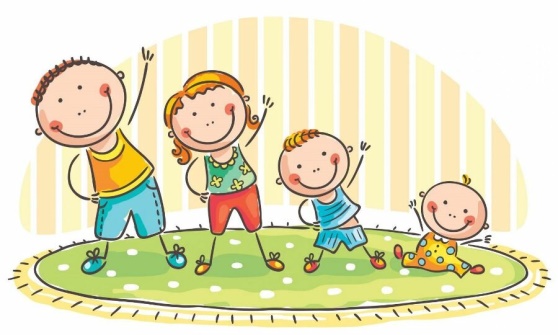 Сейчас обстоятельства складываются таким образом, что значительную часть времени взрослые и дети должны проводить дома вместе. Очень важно организовать это время с пользой для здоровья и укрепления детско-родительских отношений.Для правильного развития опорно-двигательного аппарата детям любого возраста необходима специально организованная двигательная активность.Наличие регулярной физической нагрузки позволит ребенку вырасти здоровым и сильным. А в сложившихся обстоятельствах легче преодолеть период самоизоляции. Родителям полезно заниматься физкультурой вместе с детьми и собственным примером прививать детям любовь к физкультуре и спорту. Если родители вместе с детьми будут выполнять физические упражнения, то ребенок будет считать это нормой.Для увеличения двигательной активности детей дома в период самоизоляции  можно организовать: утреннюю гимнастикуфизкультурные занятияподвижные игрыигры средней и малой подвижностиигровые упражнениядидактические игры на тему физкультуры и спортагимнастика после снафизкультминутки и паузыупражнения для формирования правильной осанки и профилактики плоскостопияНачинаем день с зарядки,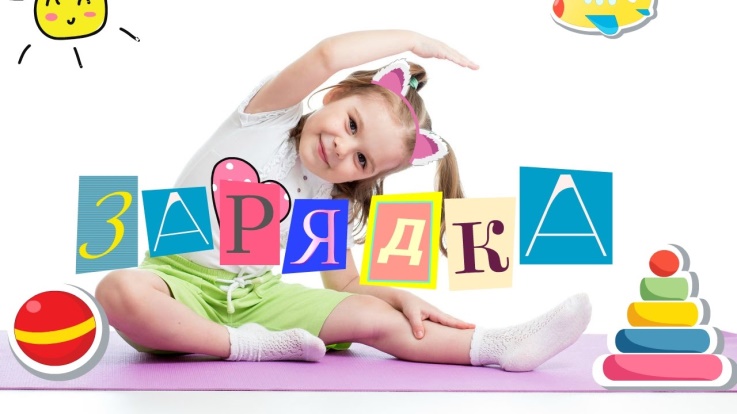 Будет всё у нас в порядке!Зачем нужно делать зарядку?Утренняя зарядка для детей очень полезна по ряду обоснованных причин.1) У детей регулярно занимающихся утренней зарядкой значительно лучше сопротивляемость к болезням, то есть крепче иммунитет.2) Зарядка обеспечивает прилив энергии и бодрости.3) Ребенок, который привык начинать день с утренней зарядки, отличается дисциплинированностью и организованностью. 4) Утренние упражнения способствуют физическому развитию, укреплению опорно-двигательного аппарата.Что нужно помнить? 1) Главное - желание! Заставлять ребенка нельзя. Угрозы и наказание не принесут успеха и пользы. Итак, правило номер один - утренняя зарядка для детей должна выполняться с желанием.2) Зарядка должна выполняться в определенные часы каждое утро, сразу после сна.  3) Нельзя перед зарядкой есть и пить3) Одежда должна быть легкая свободная и чистая, обувь спортивная4) Комнату необходимо хорошо проветрить5) Использовать музыку для того, чтобы выполнять упражнения было интереснее (ритмичные детские песенки и минусовки)6) Не нужно делать зарядку, если ребенок болен. Но как только самочувствие ребенка улучшиться, необходимо сразу вернуться к утренним упражнениям.Соблюдая ряд нехитрых правил, можно привить ребенку любовь к утренней зарядке. Главное, чтобы ему было интересно и весело. Так он захочет делать упражнения каждое утро, что постепенно перерастет в привычку. Комплекс утренней зарядки 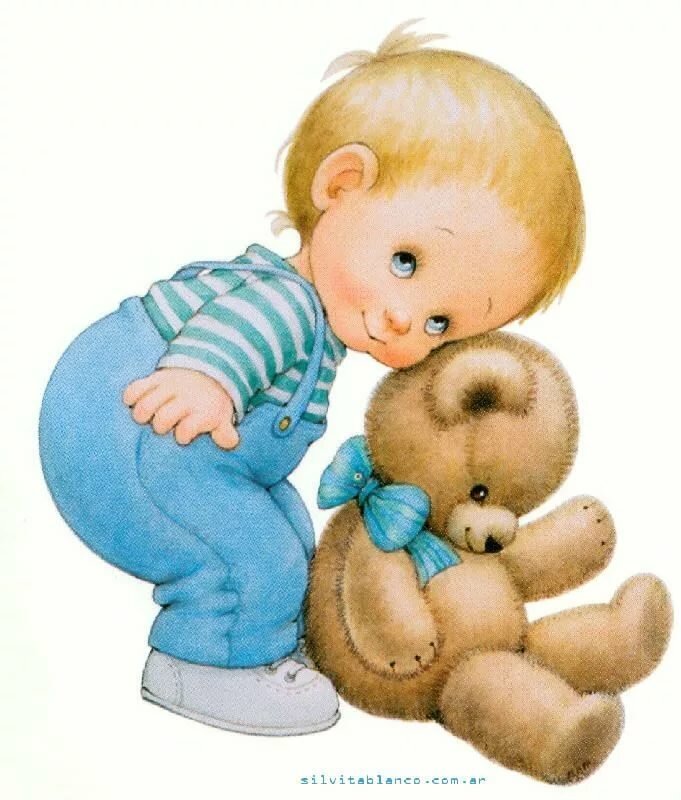 с мягкой игрушкой для детей 3-4 лет«Моя любимая игрушка»Оборудование: небольшая мягкая игрушка Ходьба обычная под музыку, в руках любимая мягкая игрушка - ходьба на носках, поднять игрушку вверх- легкий бег по комнате- ходьба обычнаяОбщеразвивающие упражнения с мягкой игрушкой      1. «Подними игрушку высоко» (4 раза)Исходное положение: ноги на узкой дорожке, игрушка в опущенных руках.Выполнение: поднять игрушку над головой, посмотреть на неё, руки выпрямить, вернуться в исходное положение     2. «Достань до игрушки» (4 раза)Исходное положение: ноги на широкой дорожке, руки на поясе, игрушка на полу около носковВыполнение: наклониться, дотронуться до игрушки, вернуться в исходное положение. Ноги не сгибать.      3. «Покажи игрушку» (4 раза)Исходное положение: ноги на широкой дорожке, игрушка перед грудью в согнутых руках.Выполнение: повернуться вправо, выпрямить руки, вернуться в исходное положение, повторить тоже влево     4. «Положи – возьми» (4 раза)Исходное положение: ноги на узкой дорожке, игрушка в руках.Выполнение: 1 – присесть, оставить  игрушку на полу, встать руки на пояс; 2 – присесть, взять игрушку, поднять вверх      5. «Попрыгушки»Исходное положение: ноги на узкой дорожке, руки на поясе, игрушка на полу. Прыжки вокруг игрушки вправо и влево в чередовании с ходьбой на месте.      6. «Покружимся» (по 3 раза в каждую сторону)Исходное положение: ноги на узкой дорожке, игрушка в руках.Выполнение: поднять игрушку вверх, покружиться с ней в одну сторону, опустить игрушку, отдохнуть, повторить в другую сторону.Ходьба с игрушкой по комнате, по сигналу остановиться, поднять игрушку вверхКто с зарядкой дружит смело,
Кто с утра прогонит лень,
Будет смелым и умелым,
И веселым целый день.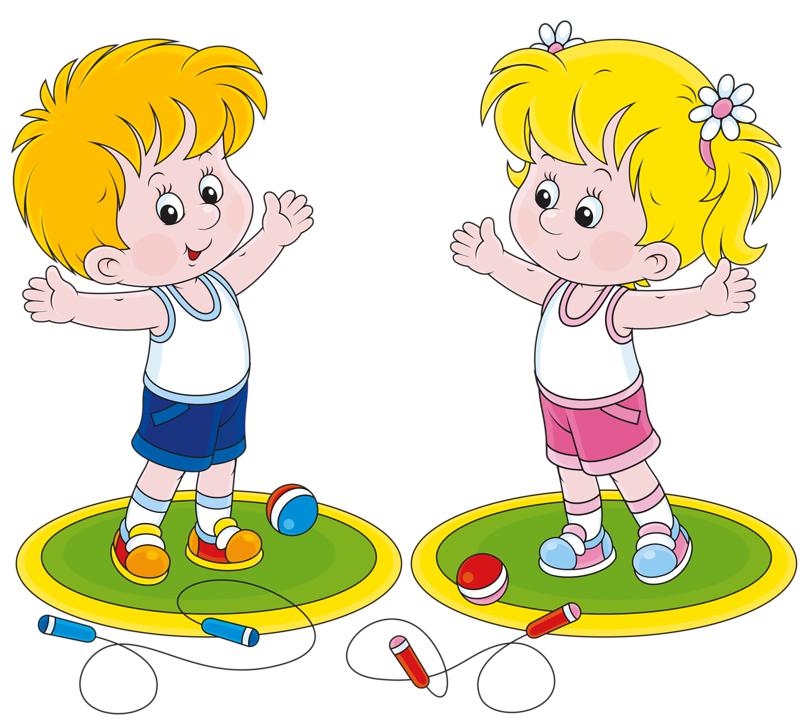 Здоровье в порядке? Спасибо зарядке!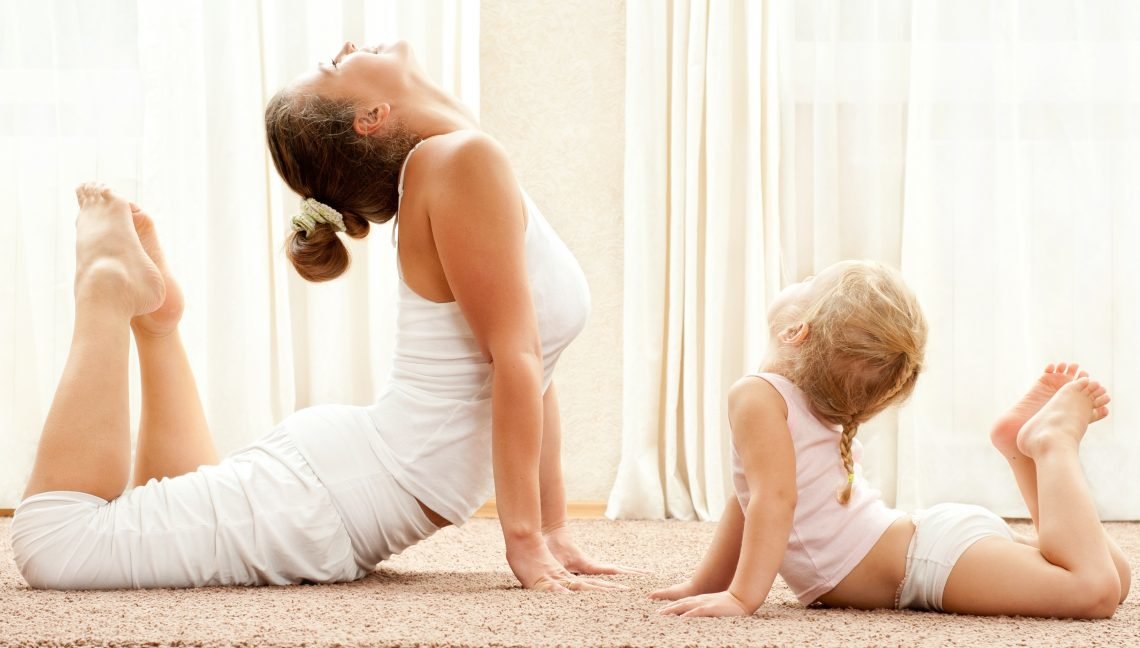 Методические рекомендации для родителей по проведению утренней гимнастики с детьми 3-4 лет:Длительность утренней гимнастики для детей 3-4 лет составляет 5-6 минут.Дети 3-4 лет выполняют  упражнения сначала по показу взрослого затем самостоятельно. Заинтересовать ребенка можно коротким стихотворением об игрушке, а заодно и разучить его.Комплекс утренней гимнастики лучше выполнять с разными игрушками, меняя их иногда по желанию ребенка.Необходимо следить за положением тела ребенка во время выполнения упражнений, при необходимости помогать.Повторять один комплекс нужно в течение 1-2 недельОбязательно хвалите ребенка!Посмотрите с ребенком мультфильмы про утреннюю зарядку. Например, «Уроки Тетушки Совы. Утренняя зарядка»Физкультурные занятия для малышей дома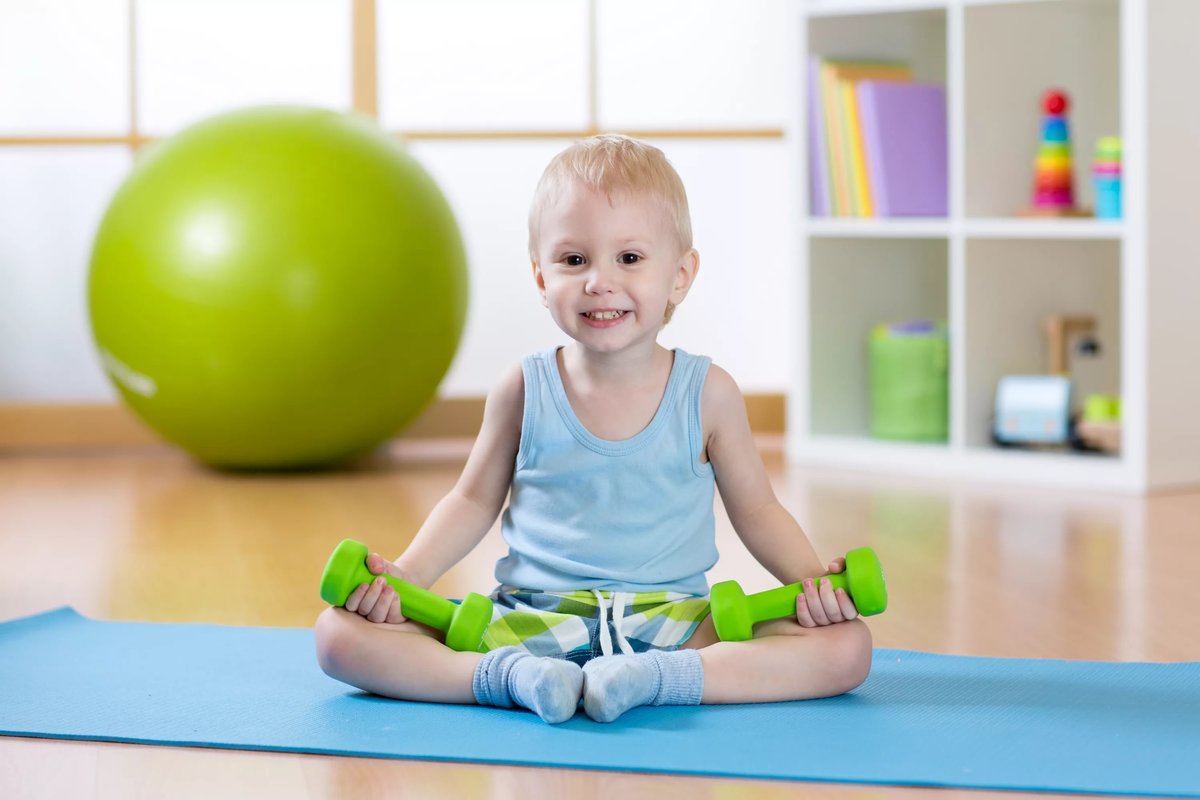 Зачем нужна физкультура?1) Физкультурные занятия способствуют развитию двигательной сферы ребенка2) Позволяют более полно удовлетворить его потребность в движении3) Формируют базовые умения и навыки4) Расширяют возможности использования разных видов упражнений.5) Помогают сохранять и укреплять здоровье малыша.Что нужно помнить?1) Физкультурные занятия желательно проводить в одно и то же время, длительность занятия для детей 3-4 лет 15 минут, 2-3 раза в неделю с промежутком 1-2 дня2) Одежда ребенка должна быть легкая свободная и чистая.3) Физкультурные занятия необходимо проводить до еды.4) Комната должна быть хорошо проветрена.5) Для того чтобы выполнять упражнения было интереснее желательно использовать музыку (ритмичные детские песенки и минусовки).6) Нельзя заниматься физкультурой, если ребенок болен.Соблюдая эти  правила, можно воспитать у ребенка желание заниматься физкультурой регулярно.Физкультурное занятие для детей 3-4 лет«Весёлые зайчата»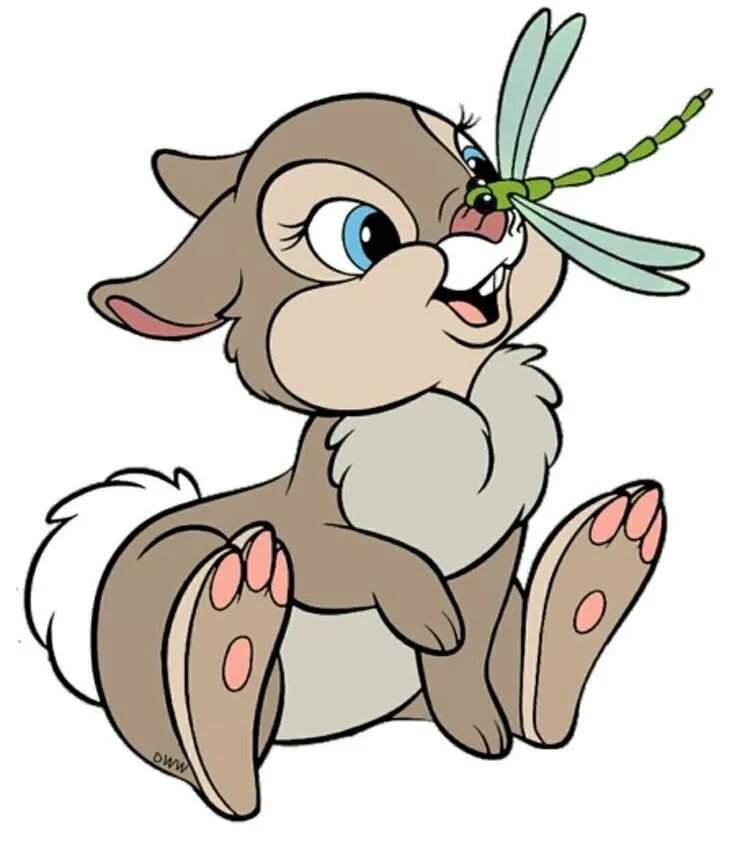 Задачи: упражнять ребенка в сохранении равновесия при ходьбе по узкой дорожке, в ползании на четвереньках, переползая через препятствия, в прыжках на двух ногах в подвижной игреВводная часть:«Идем на полянку» - ходьба обычная, на носочках, ходьба в чередовании с бегом 2-3 разаОсновная часть:Общеразвивающие упражнения без предметов «Зайка»    	 1. «Покажи лапки» (4-5 раз)Исходное положение: ноги на узкой дорожке, руки за спинойВыполнение: вынести руки вперед, выпрямить, сказать «Вот!»      	2. «Зайка щиплет травку» (4-5 раз)Исходное положение: ноги на широкой дорожке, руки на поясеВыполнение: наклониться вниз, постараться достать пальчиками до пола, вернуться в исходное положение.      	3. «Зайка спрятался» (4-5 раз)Исходное положение: ноги на узкой дорожке, руки на поясе.Выполнение: присесть, обхватить колени руками «спрятался», встать  руки в стороны «показался»     	4. «Зайкины лапки»Исходное положение: сидя, ноги вместе, прямые, упор рук сзадиВыполнение: по очереди поднимать прямые ноги вверх5. «Зайке весело» Прыжки в чередовании с ходьбой. 6. «Зайка растёт»  (4-5 раз)Исходное положение: ноги на узкой дорожке, руки опущены.Выполнение: поднять руки вверх, потянуться, вернуться в исходное положение. 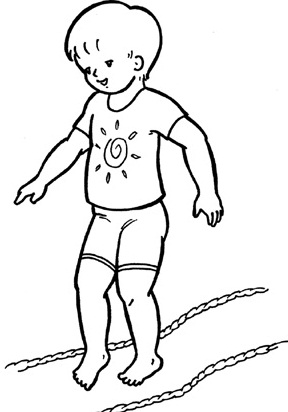 Основные движения:Игровое упражнение «Пройди по узкой дорожке»Для дорожки можно использовать две веревки, один или несколько  шарфиков. Ширина дорожки около 15 см, длина 2-3 м. Ребенок проходит или пробегает по дорожке туда и обратно 3-4 раза.Игровое упражнение «Доползи до игрушки»На одной стороне комнаты находится ребенок, на другой игрушка. Расстояние 3-4 м. Ребенок ползет на четвереньках к игрушке, переползая через препятствия на пути (подушки, валик из покрывала) встает, берет её в руки, поднимает вверх и кладет на место. Обратно возвращается шагом или бегом. Повторить 3-4 раза.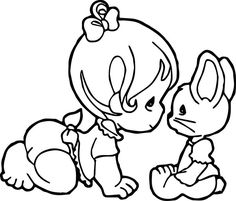 Подвижная игра «Зайка и медвежонок»Взрослый изображает медвежонка или берет игрушку. Ребенок будет зайкой. Для игры необходимо обозначить домик зайчонка, например, выложить из шарфиков. Зайка находится в домике, медвежонок в стороне «спит». Под веселую музыку зайка выпрыгивает из домика и скачет по комнате на двух ногах в разные стороны. По сигналу (музыка остановилась), просыпается и выходит на середину комнаты медвежонок. Зайка прячется в домике. Медвежонок рычит, обходит не спеша  всю комнату и возвращается в свою берлогу. Повторить игру 3-4 раза. Правила: выполнять движения по сигналуВариант: при желании можно поменяться с ребенком ролями, игру можно проводить и без музыкиУказания к игре: перед началом объяснить ребенку сюжет и смысл игры, рассказать, кому и что нужно делать, попробоватьЗаключительная часть: Спокойная ходьба по комнате, релаксация (полежать на спине)